BUSINESS FINANCIAL PLANFINANCIAL OVERVIEWASSUMPTIONSKEY FINANCIAL INDICATORS AND RATIOSbreak-even analysisfinancial statementsPRO FORMA PROFIT AND LOSS STATEMENT PRO FORMA CASH FLOW STATEMENTPRO FORMA BALANCE SHEETUse this section to discuss the key points and takeaways of the financial data you will provide in the following sections of the financial component of your business plan. Each financial projection provided is based on assumptions. Use this section to outline realistic assumptions made to support the values you provide throughout your financial plan, and provide credible references that can be verified.Use this section to highlight key financial indicators and ratios extracted from your financial statements. Financial ratios are used by bankers, analysts, and investors to evaluate the financial health and position of your business. Examples can include:Operations ratiosLiquidity ratiosDebt ratiosProfitability ratiosWorking capitalUse this section to include a table and/or chart that provides information on the number of units your business needs to sell to cover your costs and make a profit.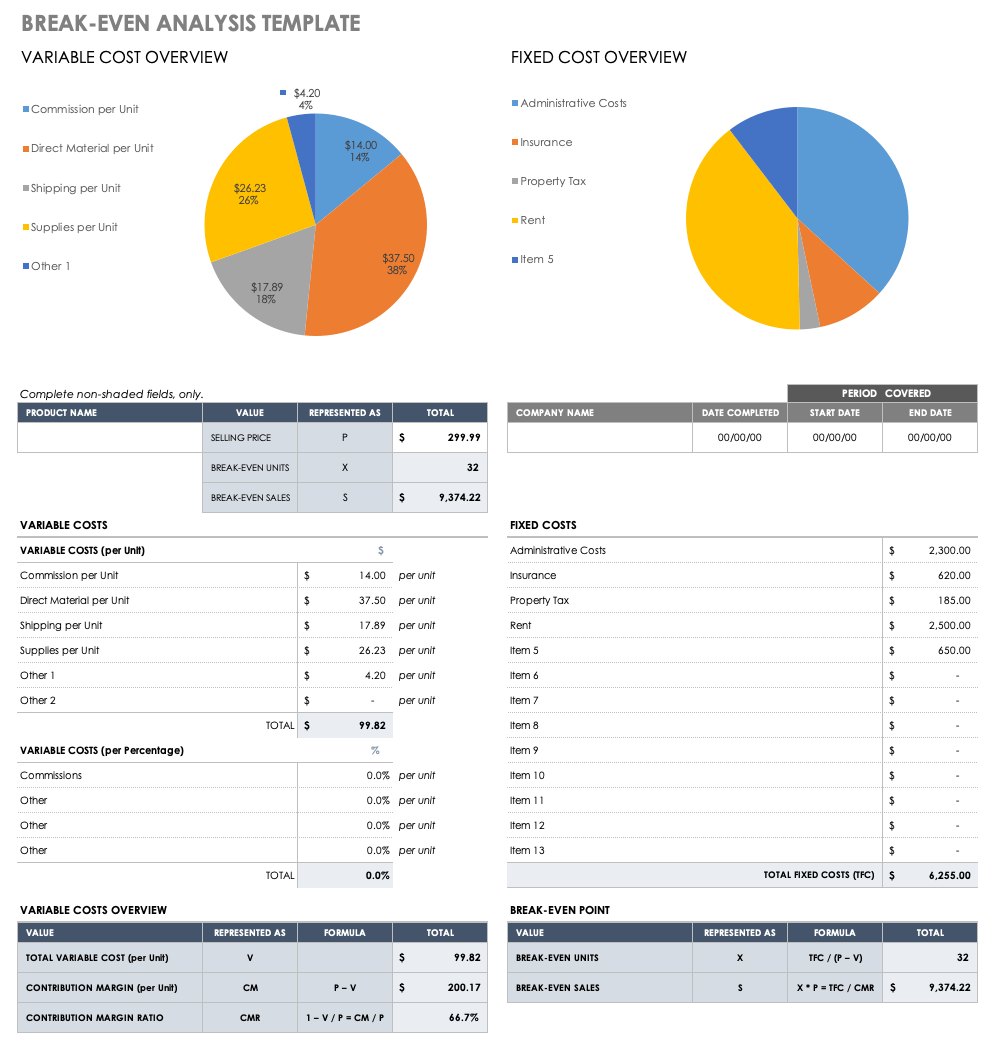 Use this section to provide a pro forma profit and loss statement, also known as a projected income statement, that details sales, cost of sales, profitability, and other vital financial information to stakeholders.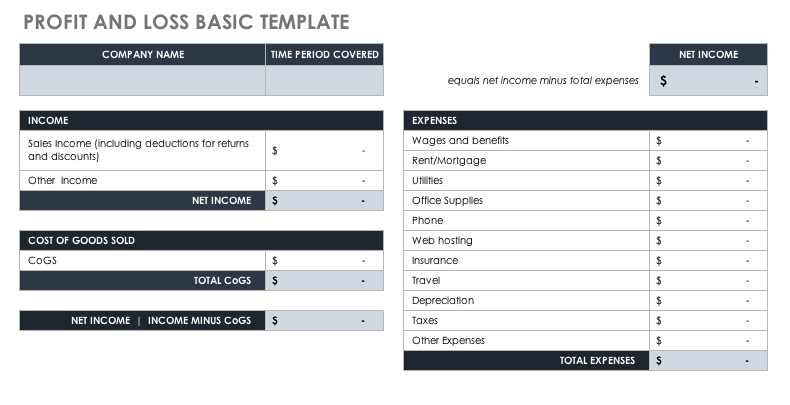 Use this section to provide a cash flow statement that provides details around the projected cash inflows and outflows your business generates from operating, financing, and investing activities during a specific timeframe. 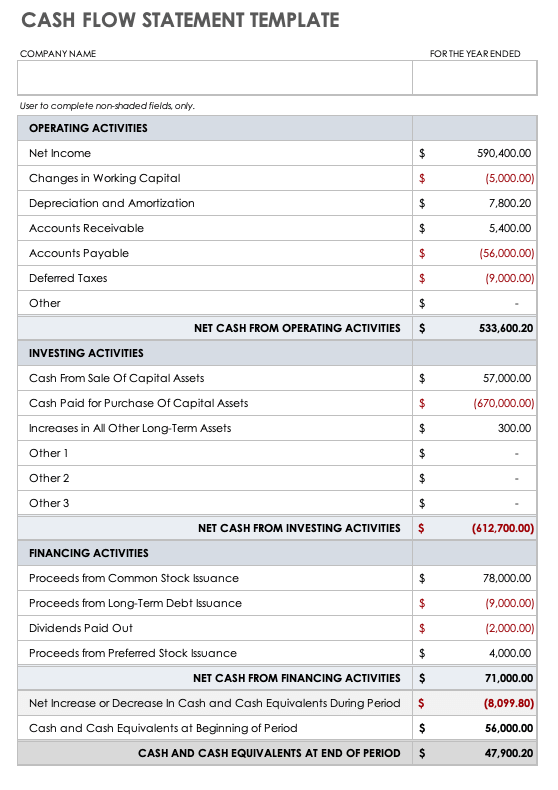 Use this section to add a projected balance sheet statement that provides details on how your business plans to manage assets, including receivables and inventory.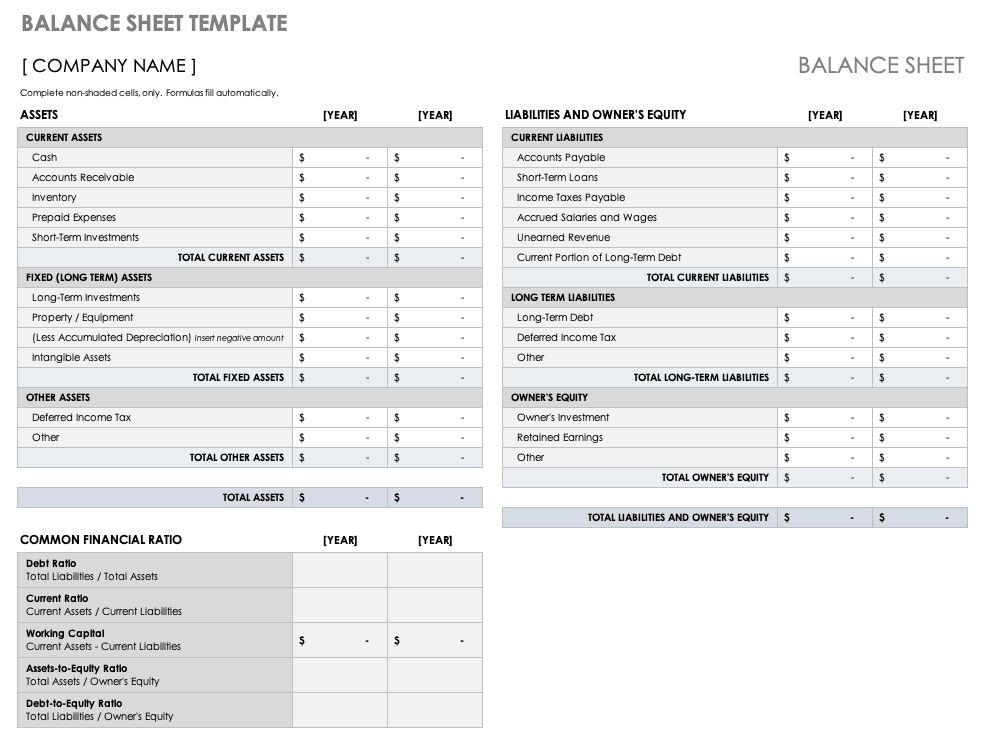 